REQUERIMENTO Nº 264/2018Requer Voto de pesar pelo falecimento do Sra. Maria Rosa Castelote Zucolo, ocorrido recentemente.Senhor Presidente, Senhores Vereadores,Nos termos do Art. 102, Inciso IV, do Regimento Interno desta Casa de Leis, requeiro a Vossa Excelência que se digne a registrar nos Anais desta Casa de Leis voto de profundo pesar pelo falecimento do Sra. Maria Rosa Castelote Zucolo, ocorrido no último dia 26 de Fevereiro.Requeiro, ainda, que desta manifestação seja dada ciência aos seus familiares, encaminhando cópia do presente Rua dos Gerânios, 19 - Jardim Panambi. Justificativa:Tinha 95 anos. Era viúva de Fiorindo Zucolo, deixando os filhos: Wilson, Laerte, José Maria. (Aparecida em memória). Benquista por todos os familiares e amigos, seu passamento causou grande consternação e saudades, todavia, sua memória há de ser cultuada por todos que em vida o amaram.Que Deus esteja presente nesse momento de separação e dor, para lhes dar força e consolo.É, pois, este o Voto, através da Câmara de Vereadores, em homenagem póstuma e em sinal de solidariedade.Plenário “Dr. Tancredo Neves”, em 26 de Fevereiro de 2018.José Luís Fornasari“Joi Fornasari” - Vereador -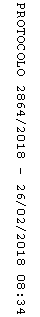 